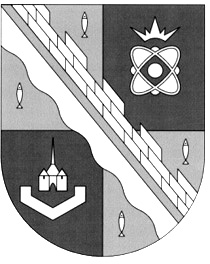 СОВЕТ ДЕПУТАТОВ МУНИЦИПАЛЬНОГО ОБРАЗОВАНИЯСОСНОВОБОРСКИЙ ГОРОДСКОЙ ОКРУГ ЛЕНИНГРАДСКОЙ ОБЛАСТИ(ЧЕТВЕРТЫЙ СОЗЫВ)Р Е Ш Е Н И Еот 22.09.2021 года  № 125В целях приведения Устава муниципального образования Сосновоборский городской округ Ленинградской области в соответствие законодательству Российской Федерации и Ленинградской области, руководствуясь статьей 35, частью 10 статьи 44 Федерального закона от 06.10.2003 N 131-ФЗ «Об общих принципах организации местного самоуправления в Российской Федерации» и учитывая результаты публичных слушаний по проекту новой редакции Устава муниципального образования Сосновоборский городской округ Ленинградской области, совет депутатов Сосновоборского городского округаР Е Ш И Л:1. Принять Устав муниципального образования Сосновоборский городской округ Ленинградской области (далее – Устав).2. Направить настоящий Устав в Управление Министерства юстиции Российской Федерации по Ленинградской области для его государственной регистрации в порядке, предусмотренном Федеральным законом от 21.07.2005 N97-ФЗ «О государственной регистрации уставов муниципальных образований».3. Настоящий Устав вступает в силу после его государственной регистрации и официального опубликования в городской газете «Маяк».4. Настоящий Устав после его государственной регистрации в Управлении Министерства юстиции Российской Федерации по Ленинградской области официально опубликовать в городской газете «Маяк».5. Со дня вступления настоящего Устава в силу признать утратившим силу Устав муниципального образования Сосновоборский городской округ Ленинградской области, принятый решением совета депутатов от 26.02.2008 № 16 и зарегистрированный Главным Управлением Министерства юстиции Российской Федерации по Северо-Западному федеральному округу. Свидетельство о государственной регистрации от 17 апреля 2008 года N PU 473010002008001, а также:5.1. изменения в Устав муниципального образования Сосновоборский городской округ Ленинградской области, принятые решением совета депутатов от 23.09.2008 №142 и зарегистрированные Главным Управлением Министерства юстиции Российской Федерации по Северо-Западному федеральному округу. Свидетельство о государственной регистрации от 5 ноября 2008 года № RU 473010002008002;5.2. изменения в Устав муниципального образования Сосновоборский городской округ Ленинградской области, принятые решением совета депутатов от 15.06.2009 №78 и зарегистрированные Главным Управлением Министерства юстиции Российской Федерации по Северо-Западному федеральному округу. Свидетельство о государственной регистрации от 15 июня 2009 года № RU 473010002009001;5.3. изменения в Устав муниципального образования Сосновоборский городской округ Ленинградской области, принятые решением совета депутатов от 21.04.2010 № 43 и зарегистрированные Главным Управлением Министерства юстиции Российской Федерации по Северо-Западному федеральному округу. Свидетельство о государственной регистрации от 25 мая 2010 года № RU 473010002010001;5.4. изменения в Устав муниципального образования Сосновоборский городской округ Ленинградской области, принятые решением совета депутатов от 16.11.2010 № 128 и зарегистрированные Главным Управлением Министерства юстиции Российской Федерации по Северо-Западному федеральному округу. Свидетельство о государственной регистрации от 25 ноября 2010 года № RU 473010002010001;5.5. изменения в Устав муниципального образования Сосновоборский городской округ Ленинградской области, принятые решением совета депутатов от 26.01.2011 № 2 и зарегистрированные Главным Управлением Министерства юстиции Российской Федерации по Северо-Западному федеральному округу. Свидетельство о государственной регистрации от 8 февраля 2011 года № RU 473010002011001;5.6. изменения в Устав муниципального образования Сосновоборский городской округ Ленинградской области, принятые решением совета депутатов от 30.03.2011 № 23 и зарегистрированные Главным Управлением Министерства юстиции Российской Федерации по Северо-Западному федеральному округу. Свидетельство о государственной регистрации от 29 апреля 2011 года № RU 473010002011002;5.7. изменения в Устав муниципального образования Сосновоборский городской округ Ленинградской области, принятые решением совета депутатов от 21.09.2011 № 98 и зарегистрированные Главным Управлением Министерства юстиции Российской Федерации по Северо-Западному федеральному округу. Свидетельство о государственной регистрации от 28 октября 2011 года № RU 473010002011003;5.8. изменения в Устав муниципального образования Сосновоборский городской округ Ленинградской области, принятые решением совета депутатов от 21.03.2012 № 21 и зарегистрированные Главным Управлением Министерства юстиции Российской Федерации по Северо-Западному федеральному округу. Свидетельство о государственной регистрации от 9 апреля 2012 года № RU 473010002012001;5.9. изменения в Устав муниципального образования Сосновоборский городской округ Ленинградской области, принятые решением совета депутатов от 26.09.2012 № 109 и зарегистрированные Главным Управлением Министерства юстиции Российской Федерации по Северо-Западному федеральному округу. Свидетельство о государственной регистрации от 31 октября 2012 года № RU 473010002012002;5.10. изменения в Устав муниципального образования Сосновоборский городской округ Ленинградской области, принятые решением совета депутатов от 13.12.2012 № 156 и зарегистрированные Главным Управлением Министерства юстиции Российской Федерации по Северо-Западному федеральному округу. Свидетельство о государственной регистрации от 21 декабря 2012 года № RU 473010002012002;5.11. изменения в Устав муниципального образования Сосновоборский городской округ Ленинградской области, принятые решением совета депутатов от 24.04.2013 № 73 и зарегистрированные Главным Управлением Министерства юстиции Российской Федерации по Северо-Западному федеральному округу. Свидетельство о государственной регистрации от 14 мая 2013 года № RU 473010002013001;5.12. изменения в Устав муниципального образования Сосновоборский городской округ Ленинградской области, принятые решением совета депутатов от 15.05.2014 № 46 и зарегистрированные Главным Управлением Министерства юстиции Российской Федерации по Северо-Западному федеральному округу. Свидетельство о государственной регистрации от 30 мая 2014 года № RU 473010002014001;5.13. изменения в Устав муниципального образования Сосновоборский городской округ Ленинградской области, принятые решением совета депутатов от 28.10.2015 № 152 и зарегистрированные Главным Управлением Министерства юстиции Российской Федерации по Северо-Западному федеральному округу. Свидетельство о государственной регистрации от 18 января 2016 года № RU4 73010002016001;5.14. изменения в Устав муниципального образования Сосновоборский городской округ Ленинградской области, принятые решением совета депутатов от 22.03.2017 № 36 и зарегистрированные Главным Управлением Министерства юстиции Российской Федерации по Северо-Западному федеральному округу. Свидетельство о государственной регистрации от 17 апреля 2017 года № RU 473010002017001;5.15. изменения в Устав муниципального образования Сосновоборский городской округ Ленинградской области, принятые решением совета депутатов от 08.05.2018 № 83 и зарегистрированные Главным Управлением Министерства юстиции Российской Федерации по Северо-Западному федеральному округу. Свидетельство о государственной регистрации от 8 июня 2018 года № RU 473010002018001;5.16. изменения в Устав муниципального образования Сосновоборский городской округ Ленинградской области, принятые решением совета депутатов от 12.12.2018 № 210 и зарегистрированные Главным Управлением Министерства юстиции Российской Федерации по Северо-Западному федеральному округу. Свидетельство о государственной регистрации от 30 января 2019 года № RU 473010002019001;5.17. изменения в Устав муниципального образования Сосновоборский городской округ Ленинградской области, принятые решением совета депутатов от 22.05.2019 № 46 и зарегистрированные Главным Управлением Министерства юстиции Российской Федерации по Северо-Западному федеральному округу. Свидетельство о государственной регистрации от 14 июня 2019 года № RU 473010002019002.6. Контроль за выполнением настоящего решения оставляю за собой.Председатель совета депутатовСосновоборского городского округа                             В.Б. СадовскийГлава Сосновоборскогогородского округа                                                             М.В. Воронков«О принятии Устава муниципального образования Сосновоборский городской округ Ленинградской области»